A Wreath  Extravaganza!        Registration Form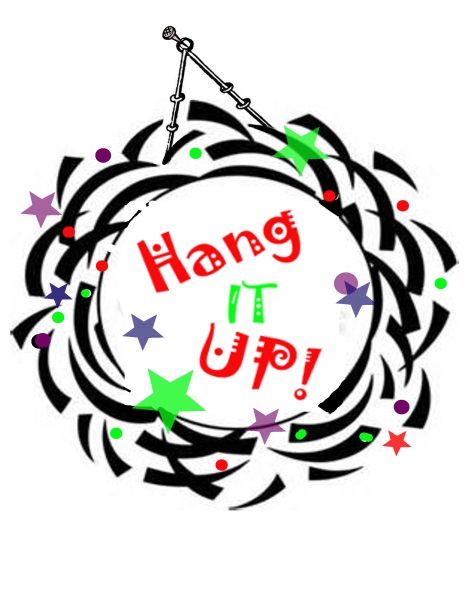 Name(s)/ School:_______________________________________________Contact Person: ________________________________________________ Address: ______________________________________________________City: _________________________ State: ________ Zip:_______________Email: ________________________________________________________Telephone: ____________________________________________________Please Check Appropriate SpacesYes ______ I need a wreath base.  No Thanks______ I’ll get my own base.Yes _____ this is a school entry.  No ____ I am entering as an individual.Please deliver wreaths between November 15 – 23, 2014. The Museum is open Wed. – Sat., 10 AM – 4 PM, Sun.,  Noon – 4 PMClosed Monday and TuesdayI understand that my wreath is a tax-deductible donation to the Museum. Their staff will price the wreath and it will be exhibited and sold as part of the Hang It Up! Holiday Art Extravaganza. I agree to abide by the following Hang It Up Guidelines: No perishable wreaths – your wreath should be usable year after year. No wreaths larger than 30” in diameter, no more than 25 pounds. All wreaths must be able to hang on the wall. Keep it family friendly.__________________________________________Signature of Exhibitor